The Nativity of the Holy VirginRUSSIAN ORTHODOX GREEK CATHOLIC CHURCH1220 CRANE STREETMENLO PARK,  CALIFORNIA 94025(650)  326-5622 tserkov.org 12–е Воскресенье После Троицы – Попразднство Успения -- Св. Мученика Мирона, Пресвитера Кизическаго  – Глас 3Тропари и Кондаки после Малого Входа:Тропарь Воскресный Глас 3:Да веселя́тся небе́сная, / да ра́дуются земна́я, / я́ко сотвори́ держа́ву / мы́шцею Свое́ю Госпо́дь, / попра́ сме́ртию сме́рть, / пе́рвенец ме́ртвых бы́сть; / из чре́ва а́дова изба́ви на́с, / и подаде́ ми́рови ве́лию ми́лость.Тропарь Праздника Глас 1:В рождестве девство сохранила еси,/ во успении мира не оставила еси, Богородице,/ преставилася еси к животу,/ Мати сущи Живота,// и молитвами Твоими избавляеши от смерти души наша.Кондак Воскресный Глас 3:Воскре́сл еси́ дне́сь из гро́ба, Ще́дре, / и на́с возве́л еси́ от вра́т сме́ртных; / дне́сь Ада́м лику́ет, и ра́дуется Е́ва, / вку́пе же и проро́цы с патриа́рхи воспева́ют непреста́нно / Боже́ственную держа́ву вла́сти Твоея́.Кондак Мученика Глас 4:Измлада Христа возлюбив, преславне,/ и Того соблюдая Божественныя заповеди,/ к Тому притекл еси весь цел,/ Мироне всечестне,/ и со Ангелы молишися прилежно./ Проси всем почитающим память твою// оставления грехов.Кондак Праздника Глас 2:В молитвах Неусыпающую Богородицу/ и в предстательствах непреложное упование/ гроб и умерщвление не удержаста:/ якоже бо Живота Матерь/ к животу престави// во утробу Вселивыйся приснодевственную.Первое Послание к Коринфянам (15:1-11):1Напоминаю вам, братия, Евангелие, которое я благовествовал вам, которое вы и приняли, в котором и утвердились, 2которым и спасаетесь, если преподанное удерживаете так, как я благовествовал вам, если только не тщетно уверовали. 3Ибо я первоначально преподал вам, что и сам принял, то есть, что Христос умер за грехи наши, по Писанию, 4и что Он погребен был, и что воскрес в третий день, по Писанию, 5и что явился Кифе, потом двенадцати; 6потом явился более нежели пятистам братий в одно время, из которых бо́льшая часть доныне в живых, а некоторые и почили; 7потом явился Иакову, также всем Апостолам; 8а после всех явился и мне, как некоему извергу. 9Ибо я наименьший из Апостолов, и недостоин называться Апостолом, потому что гнал церковь Божию. 10Но благодатию Божиею есмь то, что есмь; и благодать Его во мне не была тщетна, но я более всех их потрудился: не я, впрочем, а благодать Божия, которая со мною. 11Итак я ли, они ли, мы так проповедуем, и вы так уверовали.Евангелие От Матфея (19:16-26):  16И вот, некто, подойдя, сказал Ему: Учитель благий! что сделать мне доброго, чтобы иметь жизнь вечную? 17Он же сказал ему: что ты называешь Меня благим? Никто не благ, как только один Бог. Если же хочешь войти в жизнь вечную, соблюди заповеди. 18Говорит Ему: какие? Иисус же сказал: не убивай; не прелюбодействуй; не кради; не лжесвидетельствуй; 19почитай отца и мать; и: люби ближнего твоего, как самого себя. 20Юноша говорит Ему: всё это сохранил я от юности моей; чего еще недостает мне? 21Иисус сказал ему: если хочешь быть совершенным, пойди, продай имение твое и раздай нищим; и будешь иметь сокровище на небесах; и приходи и следуй за Мною. 22Услышав слово сие, юноша отошел с печалью, потому что у него было большое имение. 23Иисус же сказал ученикам Своим: истинно говорю вам, что трудно богатому войти в Царство Небесное; 24и еще говорю вам: удобнее верблюду пройти сквозь игольные уши, нежели богатому войти в Царство Божие. 25Услышав это, ученики Его весьма изумились и сказали: так кто же может спастись? 26А Иисус, воззрев, сказал им: человекам это невозможно, Богу же всё возможно.Слово от Феофана Затворника: "Трудно богатому войти в Царство Небесное". Тут разумеется богатый, который в самом себе видит много способов и много сил к своему благоденствию. Но коль скоро многоимеющий отсечет всякое пристрастие к имению, погасит в себе всякую на него надежду и перестанет видеть в нем существенную свою опору, тогда он в сердце бывает то же, что ничего неимеющий; такому открыта дорога в Царствие. Богатство тогда не только не мешает, но помогает, ибо дает способ благотворить. Не богатство беда, а упование на него и пристрастие к нему. Эту мысль можно обобщить так: кто на что уповает и к чему пристращается, тот тем и богат бывает. Кто на Бога единого уповает и к Нему всем сердцем прилепляется, тот Богом и богат; кто на другое что уповает, к тому и сердце свое обращает, кроме Бога, тот другим этим и богат, а не Богом. Отсюда выходит: кто не Богом богат, тому нет входа в Царствие Божие. Тут разумеются род, связи, ум, чины, круг действий и проч.Объявления:Будет прямая трансляция Великой Вечерни в субботу (29-08) в 17:00Будет прямая трансляция Божественной Литургии на нашей странице в Фейсбуке в воскресенье (30-08) в 9:30 (и на вебсайте)Если вы хотите исповедоваться, позвоните или напишите и-мейл о. Андрею.Если вы знаете о ком-нибудь из наших прихожан, которые заболели, пожалуйста, дайте нам знать! У о. Андрея есть возможность причастить болящих.Мы соберёмся на “Вопросы и Ответы” на ZOOM в субботу (05-09) в 10:00Будет занятие закона божьего на ZOOM в субботу (05-09) в 15:00Будет прямая трансляция Великой Вечерни в субботу (05-09) в 17:00Будет прямая трансляция Божественной Литургии на нашей странице в Фейсбуке в воскресенье (06-09) в 9:30 (и на вебсайте)Помолитесь, пожалуйста, за рабов божиих: Диакон Эдуард (Эндерсон), Нина, Зоя (Бринер), Елизавета Матфеевна, Анна (Прокушкина), Михаил (Синкевич), Ираида (Лак), Анисия (Князик), Мария (Жальнина), Андрей, Елена, Эсфирь, Семён, Евгений, Иоанна, Николай, Ирина, Алла. Усопшие: Владимир (Юдин).НЕ ПРОПУСТИТЕвозможность поддержать наш приход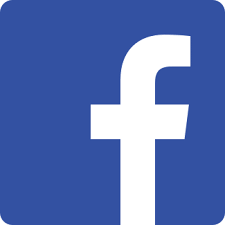 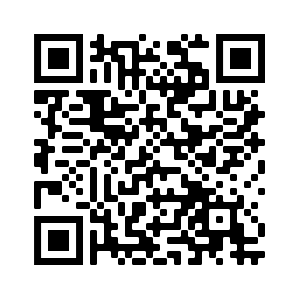 Ставьте лайки на Facebook! @Nativityoftheholyvirginorthodoxchurchmenlopark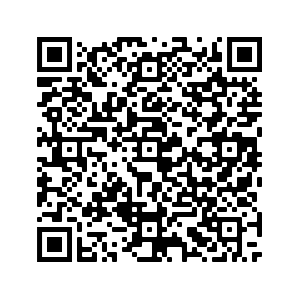 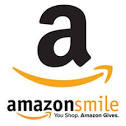 Поддержите нас с помощью Amazon Smile: ищите“The Nativity Of The Holy Virgin Russian Orthodox Greek Catholic Church”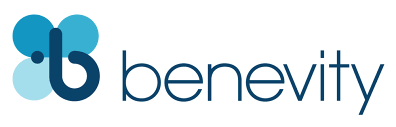 Ваша компания УДВОИТ каждое пожертвование при использовании Benevity!Twelfth Week After Pentecost –– Postfeast of Dormition –– Holy Martyr Myron, the Presbyter of Cyzicus –– Tone 3Resurrection Troparion –– Tone 3Let the heavens be glad; let earthly things rejoice; * for the Lord hath wrought might with His arm. * trampling down death by death; * becoming the first-born of the dead, * delivering us from the belly of Hades, ** and granting the world great mercy.Festal Troparion Tone 1: In giving birth thou didst preserve thy virginity, * and in thy dormition thou didst not forsake the world, O Theotokos. * Thou hast been translated unto life, * since thou art the Mother of Life. ** And by thine intercessions thou dost deliver our souls from death. Resurrection Kontakion –– Tone 3Thou didst arise today, O Merciful One, * and hast led us out from the gates of death. * Adam danceth today, and Eve rejoiceth. * The Prophets also, along with Patriarchs, * praise without ceasing the divine might of Thy authority.Kontakion (St Myron) – Tone 4Having loved Christ from childhood * and having observed His divine commandments, O most glorious one, * thou didst wholly make haste to Him, O most honorable Myron, * and dost pray earnestly with the angels. ** Ask for the forgiveness of sins of those who honor thy memory. Festal Kontakion Tone 2:The tomb and mortality could not hold the Theotokos, * who is untiring in her supplications * and our certain hope in her intercessions. * For, as the Mother of Life, she hath passed over to the Life ** Who dwelt within her ever-virgin womb. 1 Corinthians 15:1-11 (Epistle)1Moreover, brethren, I declare to you the gospel which I preached to you, which also you received and in which you stand, 2 by which also you are saved, if you hold fast that word which I preached to you – unless you believed in vain. 3 For I delivered to you first of all that which I also received: that Christ died for our sins according to the Scriptures, 4 and that He was buried, and that He rose again the third day according to the Scriptures, 5 and that He was seen by Cephas, then by the twelve. 6 After that He was seen by over five hundred brethren at once, of whom the greater part remain to the present, but some have fallen asleep. 7 After that He was seen by James, then by all the apostles. 8 Then last of all He was seen by me also, as by one born out of due time. 9 For I am the least of the apostles, who am not worthy to be called an apostle, because I persecuted the church of God. 10 But by the grace of God I am what I am, and His grace toward me was not in vain; but I labored more abundantly than they all, yet not I, but the grace of God which was with me. 11 Therefore, whether it was I or they, so we preach and so you believed.Matthew 19:16-26 (Gospel)16  Now behold, one came and said to Him, “Good Teacher, what good thing shall I do that I may have eternal life?” 17 So He said to him, “Why do you call Me good? No one is good but One, that is, God. But if you want to enter into life, keep the commandments.” 18 He said to Him, “Which ones?” Jesus said, “’You shall not murder,’ ‘You shall not commit adultery,’ ‘You shall not steal,’ ‘You shall not bear false witness,’ 19 ’Honor your father and your mother,’ and, ‘You shall love your neighbor as yourself.’“ 20 The young man said to Him, “All these things I have kept from my youth. What do I still lack?” 21 Jesus said to him, “If you want to be perfect, go, sell what you have and give to the poor, and you will have treasure in heaven; and come, follow Me.” 22 But when the young man heard that saying, he went away sorrowful, for he had great possessions. 23 Then Jesus said to His disciples, “Assuredly, I say to you that it is hard for a rich man to enter the kingdom of heaven. 24 And again I say to you, it is easier for a camel to go through the eye of a needle than for a rich man to enter the kingdom of God. 25 When His disciples heard it, they were greatly astonished, saying, “Who then can be saved?” 26 But Jesus looked at them and said to them, “With men this is impossible, but with God all things are possible.”On St Myron – from OCA.org:. The Holy Martyr Myron was a presbyter in Achaia (Greece), and lived during the third century. He suffered in the year 250 under the emperor Decius (249-251). The presbyter was gentle and kind to people, but he was also courageous in the defense of his spiritual children. On the Feast of the Nativity of Christ, he was celebrating the Divine Liturgy. The local governor Antipater came into the church with soldiers so as to arrest those praying there and to subject them to torture. Saint Myron began to plead for his flock, accusing the governor of cruelty, and for this the saint was delivered over to be tortured. They took Saint Myron and struck his body with iron rods. They then threw the presbyter into a red-hot oven, but the Lord preserved the martyr, but about 150 men standing nearby were scorched by the fire. The governor then began to insist that the martyr worship idols. Saint Myron firmly refused to do this, so Antipater ordered the leather thongs to be cut from his skin. Saint Myron took one of the leather thongs and threw it in the face of his tormentor. Falling into a rage, Antipater gave orders to strike Saint Myron all over his stripped body, and then to give the martyr to wild beasts to be eaten. The beasts would not touch him, however. Seeing himself defeated, Antipater in his blind rage committed suicide. They then took Saint Myron to the city of Cyzicus, where he was beheaded by the sword.Announcements:Great Vespers will be livestreamed Saturday August 29th at 5 PMThere will be a livestream of the Divine Liturgy on our parish FaceBook page at 9:30 AM Sunday August 30th (and on our website).If you would like to have confession, please e-mail or call Fr Andrew. If you know of anyone who has fallen ill, please let Fr Andrew know. He is able to commune sick people during this time.“Questions and Answers” will meet on ZOOM at 10 AM on Saturday September 5thChurch School will meet at 3 PM on Saturday September 5thGreat Vespers will be livestreamed Saturday September 5th at 5 PMThere will be a livestream of the Divine Liturgy on our parish FaceBook page at 9:30 AM Sunday September 6th (and on our website).Please pray for the servants of God: Deacon Edward (Anderson), Nina, Zoya (Bryner), Elizaveta Matfeevna, Anna (Prokushkina), Michael (Sinkewitsch), Eroeda (Luck), Anisia (Knyazik), Maria (Zhalnina), Andrei, Elena, Esther, Simon, Eugene, Ioanna, Nikolai, Irina, Alla. Reposed: Vladimir (Yudin).STAY CONNECTEDsupport our parishLike us on Facebook! @NativityoftheholyvirginorthodoxchurchmenloparkSupport us by using Amazon Smile: search“The Nativity Of The Holy Virgin Russian Orthodox Greek Catholic Church”DOUBLE the impact of your donation through workplace donation matching with Benevity!